You need to write out a little paragraph following the same format as the one below.  You will need to identify all 6 items in your backpack.  Also, include a sentence with 2 items you would find in the classroom.Your sentences will start with Dans mon sac à dos, il y a.... which means in my backpack there is/are…In your duo tang is the school vocabulary in your dictionary, you will change the la/le/les to the indefinite articles below.  If you are adding numbers in front, do not add the indefinite articles below:la = une			et = andle = unles = desHere is an example of what your paragraph should look like if these things were in your backpack: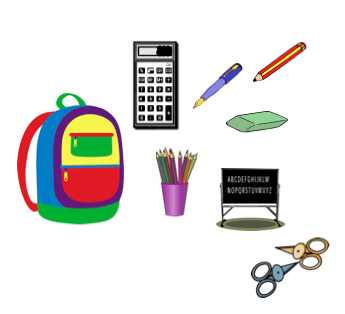 ______________________________________________________________________________________________________________________________________________________________________________________________________________________________________________________________________________________________________________________________________________________________________________________________________________________________________________________________________________________________________________________________________________________________________________________________________________________